Dear ,Thank you again for meeting with representatives of Metavivor last Thursday with regard to funding Metastatic Breast Cancer (MBC) research including:*funding the National Institutes of Health with at least $49 billion for Fiscal Year 2023;*Providing a separate and distinct funding increase to support the new Advanced Research Projects Agency for Health (ARPA-H);*Please support establishing a $5 million program at the Centers for Disease Control and Prevention to modernize the Surveillance, Epidemiology, and End Results Registry;*Providing a meaningful funding increase for the Department of Defense Peer Reviewed Breast Cancer Research Program and please continue to include "metastatic cancers" as a condition eligible for study through DoD's Peer-Reviewed Cancer Research Program;Also, we discussed the need to improve care for people with metastatic breast cancer:*Please work with your colleagues to pass the bipartisan Metastatic Breast Cancer Access to Care Act (S.1312/H.R. 3183), which would fast track disability and federal healthcare benefits for individuals with metastatic breast cancer;*Please work with your colleagues to pass the bipartisan Cancer Drug Parity Act (H.R. 4385/S.3080), which would prevent manipulating treatment administration to increase patient cost-sharing responsibilities. There were [insert number of people] people on the call: [insert name; brief descriptions such as constituent, state captain, battling Metastatic Breast Cancer, lost loved one to MBC, early stage cancer survivor, etc.; and optional-email addresses]Each of these topics are incredibly important for those men and women living with the terminal disease, Stage IV Metastatic Breast Cancer (MBC). Once a terminal diagnosis is confirmed, life is never the same for the patient, his/her family, and their community.Just a few statistics about breast cancer and metastatic breast cancer:One in eight ( women will be diagnosed with breast cancer in the US.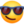 Out of that 1 in 8, 30% progress from an early stage (I, II, or III) progress to Stage IV.Stage IV metastatic breast cancer is terminal and incurable. In other words, it is the only stage of breast cancer that is 100% fatal. There are no "success stories" for MBC men and women.The median life expectancy of a person living with Stage IV (MBC) is 2-3 years from diagnosis.A person with Stage IV MBC has a 24% chance of living 5 years after diagnosis.Currently, only about 7% of the overall funding allocated to breast cancer research in the United States is focused on the only stage of breast cancer that is 100% fatal.In 2020, 116 men and women will die of MBC each day in the United States, that adds up to over 45,000 men and women in 2020.Approximately 80% of the bankruptcies filed in the United States are because of the overwhelming amount of medical bills and the financial toxicity related with a terminal illness is often overwhelming.I have attached the issue briefs for each of the items we discussed. If there is anything else we can do to help, please don’t hesitate to let us know. Thank you again for your time. If you or the Congressman have any questions, please don’t hesitate to let us know. I have included email addresses for each person who participated in the call [ONLY ADD IF APPROPRIATE]. Sincerely,